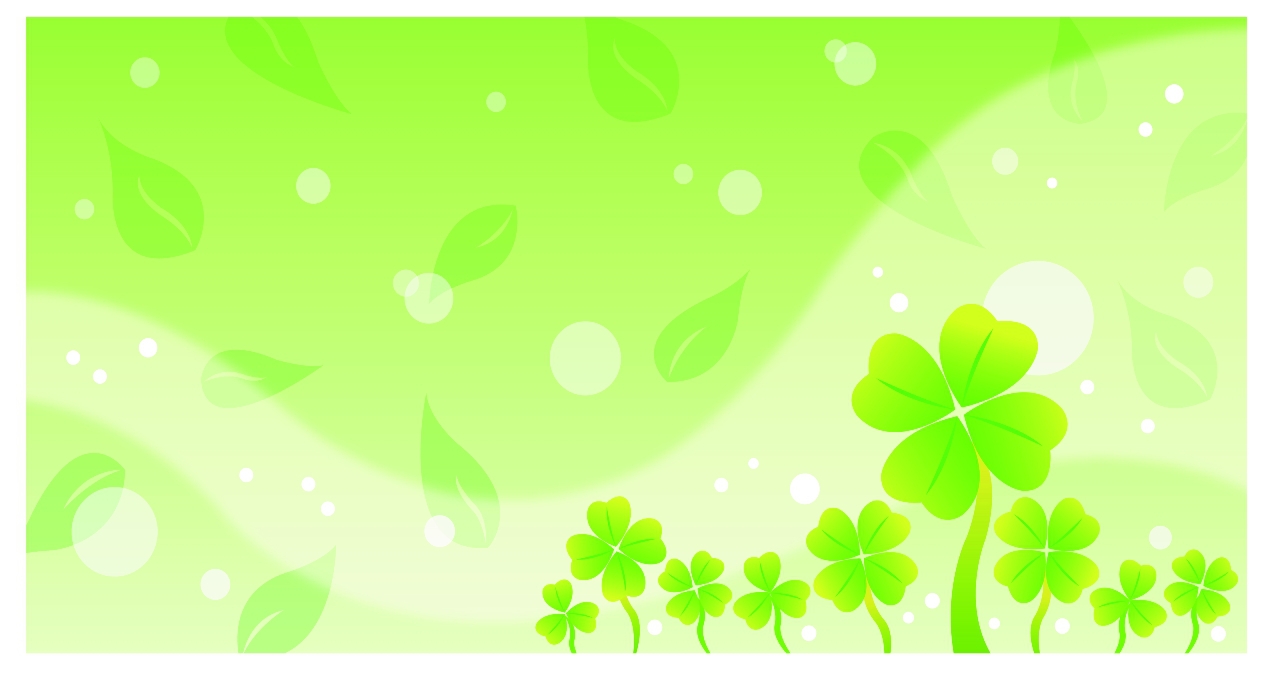 食品安全廉政參與，跨越平台興利服務。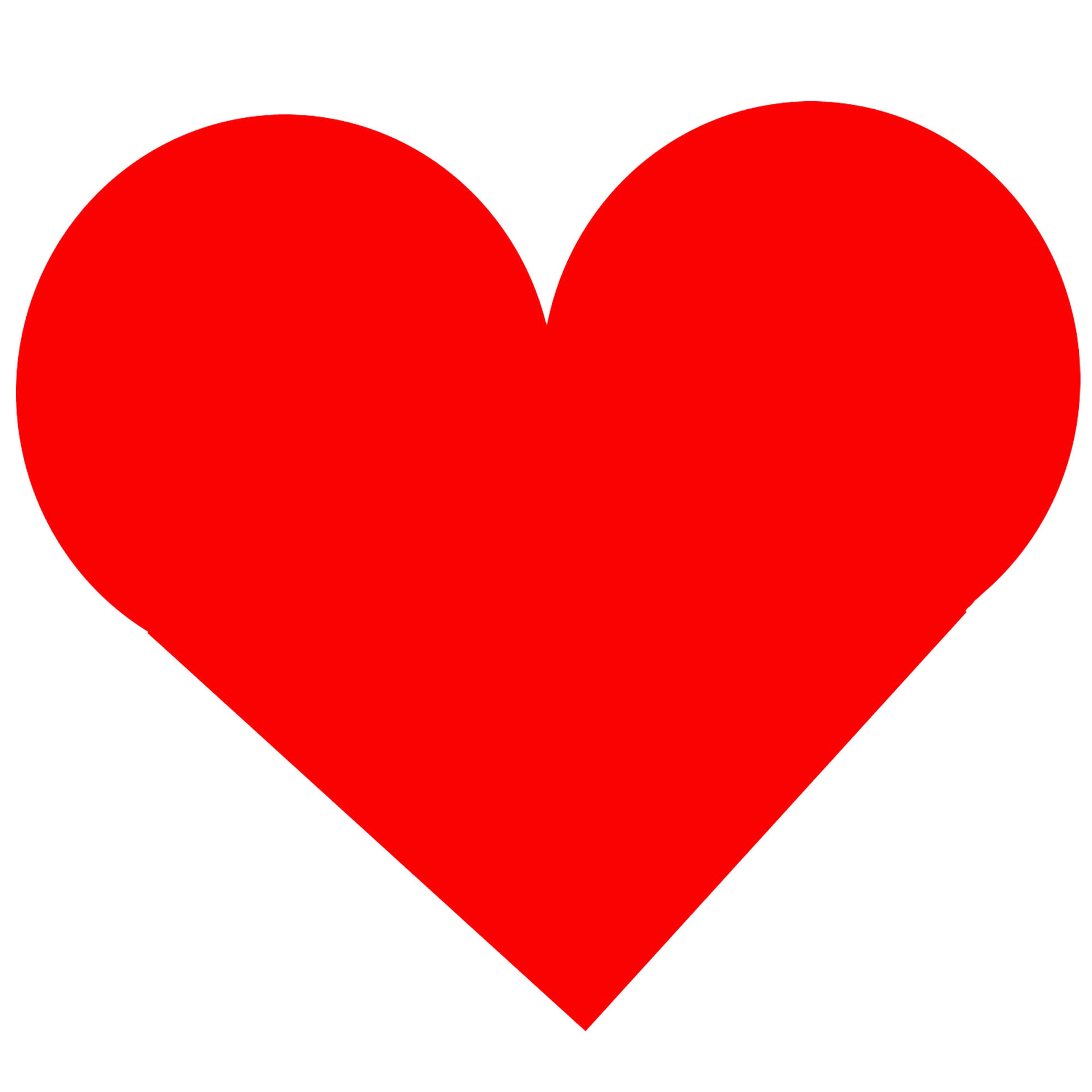 苗栗縣通霄鎮公所政風室關心您！！